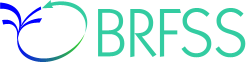 2017Behavioral Risk Factor Surveillance System QuestionnaireDecember 21, 2016Behavioral Risk Factor Surveillance System 2017 QuestionnaireTable of ContentsTable of Contents	2Interviewer’s Script	4Landline	4Cell Phone	7Core Sections	10Section 1: Health Status	10Section 2: Healthy Days — Health-Related Quality of Life	10Section 3: Health Care Access	11State-Added 3a: MA Health Care Access	11Section 3: Health Care Access (cont.)	12Section 4: Hypertension Awareness	13Section 5: Cholesterol Awareness	14Section 6: Chronic Health Conditions	14Module 1: Pre-Diabetes [Split 1]	17Section 7: Arthritis Burden	18Section 8: Demographics	19Section 8a: State-Added: City/Town	22Section 8: Demographics (continued)	23Module 25: Industry and Occupation	25Section 8: Demographics (continued)	26Section 9: Tobacco Use	29Section 10: E-Cigarettes	30State-Added E-cigarettes	31Section11: Alcohol Consumption	31Section 12: Fruits and Vegetables	32Section 13: Exercise (Physical Activity)	34Section 14: Seatbelt Use	36Section 15: Immunization	36Section 15a: Module 17: Influenza [Split 1]	37Section 14: Immunization (cont)	37Section 16: HIV/AIDS	38Optional Modules	39Module 24: Social Determinants of Health [Splits 1, 2]	39Module 26: Sexual Orientation and Gender Identity [Split 1,2]	41State-Added: Work- Related Injury [Split 1, 2]	42State-Added: Cancer Survivorship [Split 1]	42State-Added: Health Care Worker [Split 1]	46Module 19: Tetanus, Diphtheria, and Acellular Pertussis (Tdap) (Adults) [Split 1]	46Module 18: Adult Human Papillomavirus (HPV) - Vaccination [Split 1]	46State-Added: Hepatitis B [Split 1]	47State-Added: Hepatitis C Testing [Split 1]	48State-Added: Lyme Disease [Split 1]	48State-Added MA Tobacco [Split 1]	48State-Added MA Tobacco (ETS) [Split 1]	49Module 28: Random Child Selection [Split 1]	50Module 29: Childhood Asthma Prevalence [Split 1]	53State-Added: Childhood Health [Split 1]	53State-added: Mental Illness and Stigma [Split 2]	54State-Added: Sexual Behavior [Split 2]	57State-Added: Sexual Violence [Split 2]	58State-Added: Suicide [Split 2]	61Module 16: Preconception Health / Family Planning [Splits 1, 2]	62State-Added: Drug Use and Health [Split 1,2]	64Asthma Call-Back Permission Script	67Activity List for Common Leisure Activities	69Interviewer’s Script LandlineForm ApprovedOMB No. 0920-1061Exp. Date 3/31/2018Public reporting burden of this collection of information is estimated to average 27 minutes per response, including the time for reviewing instructions, searching existing data sources, gathering and maintaining the data needed, and completing and reviewing the collection of information. An agency may not conduct or sponsor, and a person is not required to respond to a collection of information unless it displays a currently valid OMB control number.  Send comments regarding this burden estimate or any other aspect of this collection of information, including suggestions for reducing this burden to CDC/ATSDR Reports Clearance Officer; 1600 Clifton Road NE, MS D-74,  Atlanta, Georgia 30333; ATTN:  PRA (0920-1061).HELLO, I am calling for the  Massachusetts Department of Public Health.  My name is         (name)     .  We are gathering information about the health of  Massachusetts   residents.  This project is conducted by the health department with assistance from the Centers for Disease Control and Prevention. Your telephone number has been chosen randomly, and I would like to ask some questions about health and health practices.LL.1 	Is this     (phone number)     ?		1.	Yes	2.	No	[CATI /INTERVIEWER NOTE: IF "NO”: Thank you very much, but I seem to have dialed the wrong number. It’s possible that your number may be called at a later time. CATI NOTE: STOP OR REDIAL]PVTRESLL.2 	Is this a private residence?Read only if necessary: “By private residence, we mean someplace like a house or apartment.”INTERVIEWER NOTE: PRIVATE RESIDENCE INCLUDES ANY HOME WHERE THE RESPONDENT SPENDS AT LEAST 30 DAYS INCLUDING VACATION HOMES, RVS OR OTHER LOCATIONS IN WHICH THE RESPONDENT LIVES FOR PORTIONS OF THE YEAR. 	1.	Yes				[GO TO STATE OF RESIDENCE]	2.	No				[GO TO COLLEGE HOUSING]		3.	No, Business phone only[CATI/INTERVIEWER NOTE: IF NO, BUSINESS PHONE ONLY: THANK YOU VERY MUCH BUT WE ARE ONLY INTERVIEWING PERSONS ON RESIDENTIAL PHONES LINES AT THIS TIME.”STOP]College HousingLL.3 Do you live in college housing? Read only if necessary:  “By college housing we mean dormitory, graduate student or visiting faculty housing, or other housing arrangement provided by a college or university.”1.	Yes		[GO TO STATE OF RESIDENCE]2.	No[CATI/INTERVIEWER NOTE: IF NO: THANK YOU VERY MUCH, BUT WE ARE ONLY INTERVIEWING PERSONS WHO LIVE IN A PRIVATE RESIDENCE OR COLLEGE HOUSING AT THIS TIME.  STOP] State of ResidenceLL4. 	Do you currently live in  ____(state)____?  	1. Yes		[GO TO CELLULAR]	2. No	[CATI NOTE: IF NO: THANK YOU VERY MUCH, BUT WE ARE ONLY INTERVIEWING PERSONS WHO LIVE IN [ ] STATE AT THIS TIME. STOP]Cellular PhoneLL.5 	Is this a cell telephone?  INTERVIEWER NOTE: TELEPHONE SERVICE OVER THE INTERNET COUNTS AS LANDLINE SERVICE (INCLUDES VONAGE, MAGIC JACK AND OTHER HOME-BASED PHONE SERVICES).Read only if necessary: “By cell (or cellular) telephone we mean a telephone that is mobile and usable outside of your neighborhood.”	1	Yes [CATI/INTERVIEWER NOTE: IF “YES”: THANK YOU VERY MUCH, BUT WE ARE ONLY INTERVIEWING BY LAND LINE TELEPHONES FOR PRIVATE RESIDENCES OR COLLEGE HOUSING. STOP]	2	No[CATI NOTE: IF COLLEGE HOUSING = “YES,” CONTINUE; OTHERWISE GO TO ADULT RANDOM SELECTION]Adult    LL.6 	Are you 18 years of age or older?  	1          Yes, respondent is male                       [GO TO NEXT SECTION]	2          Yes, respondent is female                    [GO TO NEXT SECTION]	3          No[CATI/INTERVIEWER NOTE: IF NO: THANK YOU VERY MUCH, BUT WE ARE ONLY INTERVIEWING PERSONS AGED 18 OR OLDER AT THIS TIME.  STOP]Adult Random SelectionI need to randomly select one adult who lives in your household to be interviewed. Excluding adults living away from home, such as students away at college.  How many members of your household, including yourself, are 18 years of age or older?LL.7 	__ Number of adults	If "1,": Are you the adult?If "yes,":Then you are the person I need to speak with.  Enter 1 man or 1 woman below (Ask gender if necessary).  INTERVIEWER NOTE:  GENDER WILL BE ASKED AGAIN IN DEMOGRAPHICS SECTION. [GO TO THE CORRECT RESPONDENT][CATI/INTERVIEWER NOTE: IF "NO,": IS THE ADULT A MAN OR A WOMAN?  ENTER 1 MAN OR 1 WOMAN BELOW.  MAY I SPEAK WITH [FILL IN (HIM/HER) FROM PREVIOUS QUESTION]? ] [GO TO "CORRECT RESPONDENT" BEFORE SECTION 1]LL.8 	How many of these adults are men?	__  	Number of men	So the number of women in the household is ___	__ 	Number of women	Is that correct?INTERVIEWER NOTE: CONFIRM NUMBER OF ADULT WOMEN OR CLARIFY THE TOTAL NUMBER OF ADULTS IN THE HOUSEHOLD.The person in your household that I need to speak with is                                .If "you," [GO TO “CORRECT RESPONDENT” BEFORE SECTION 1]Cell PhoneForm ApprovedOMB No. 0920-1061Exp. Date 3/31/2018Public reporting burden of this collection of information is estimated to average 27 minutes per response, including the time for reviewing instructions, searching existing data sources, gathering and maintaining the data needed, and completing and reviewing the collection of information. An agency may not conduct or sponsor, and a person is not required to respond to a collection of information unless it displays a currently valid OMB control number.  Send comments regarding this burden estimate or any other aspect of this collection of information, including suggestions for reducing this burden to CDC/ATSDR Reports Clearance Officer; 1600 Clifton Road NE, MS D-74,  Atlanta, Georgia 30333; ATTN:  PRA (0920-1061).HELLO, I am calling for the  Massachusetts Department of Public Health  .  My name is       (name)     .  We are gathering information about the health of  Massachusetts   residents.  This project is conducted by the health department with assistance from the Centers for Disease Control and Prevention. Your telephone number has been chosen randomly, and I would like to ask some questions about health and health practices.CP.1 Is this a safe time to talk with you? Yes		[GOTO PHONE]No[CATI/INTERVIEWER NOTE: IF "NO”: THANK YOU VERY MUCH. WE WILL CALL YOU BACK AT A MORE CONVENIENT TIME.  ([SET APPOINTMENT IF POSSIBLE])  STOP] Phone	CP.2 Is this     (phone number)     ?Yes		[GO TO CELLULAR PHONE]No		INTERVIEWER NOTE: CONFIRM TELEPHONE NUMBER [CATI/INTERVIEWER NOTE: IF "NO”: THANK YOU VERY MUCH, BUT I SEEM TO HAVE DIALED THE WRONG NUMBER. IT’S POSSIBLE THAT YOUR NUMBER MAY BE CALLED AT A LATER TIME.  STOP] Cellular Phone	CP.3 Is this a cell telephone? Read only if necessary: “By cell telephone, we mean a telephone that is mobile and usable outside of your neighborhood.” Yes		[GO TO ADULT]No [CATI/INTERVIEWER NOTE: IF "NO”: THANK YOU VERY MUCH, BUT WE ARE ONLY INTERVIEWING CELL TELEPHONES AT THIS TIME.  STOP] Adult	CP.4 Are you 18 years of age or older?  1. Yes, respondent is male		[GO TO PRIVATE RESIDENCE]2. Yes, respondent is female		[GO TO PRIVATE RESIDENCE]3   No[CATI/INTERVIEWER NOTE: IF "NO”, THANK YOU VERY MUCH, BUT WE ARE ONLY INTERVIEWING PERSONS AGED 18 OR OLDER AT THIS TIME. STOP] INTERVIEWER NOTE:  GENDER WILL BE ASKED AGAIN IN DEMOGRAPHICS SECTION. Private Residence CP.5 Do you live in a private residence?Read only if necessary: “By private residence, we mean someplace like a house or apartment.”INTERVIEWER NOTE: PRIVATE RESIDENCE INCLUDES ANY HOME WHERE THE RESPONDENT SPENDS AT LEAST 30 DAYS INCLUDING VACATION HOMES, RVS OR OTHER LOCATIONS IN WHICH THE RESPONDENT LIVES FOR PORTIONS OF THE YEAR. Yes [GO TO STATE OF RESIDENCE]No		[GO TO COLLEGE HOUSING]	College HousingCP.6 Do you live in college housing? Read only if necessary:  “By college housing we mean dormitory, graduate student or visiting faculty housing, or other housing arrangement provided by a college or university.”Yes		[GO TO STATE OF RESIDENCE]No[CATI/INTERVIEWER NOTE:  IF "NO”: THANK YOU VERY MUCH, BUT WE ARE ONLY INTERVIEWING PERSONS WHO LIVE IN A PRIVATE RESIDENCE OR COLLEGE HOUSING AT THIS TIME.  STOP] State of ResidenceCP.7 Do you currently live in  ____(state)____?  	1. Yes		[GO TO LANDLINE]2. No		[GO TO STATE]State	CP.8 In what state do you currently live?				    ENTER FIPS STATELandlineCP. 9 Do you also have a landline telephone in your home that is used to make and receive calls?  Read only if necessary: “By landline telephone, we mean a “regular” telephone in your home that is used for making or receiving calls.” Please include landline phones used for both business and personal use.”INTERVIEWER NOTE: TELEPHONE SERVICE OVER THE INTERNET COUNTS AS LANDLINE SERVICE (INCLUDES VONAGE, MAGIC JACK AND OTHER HOME-BASED PHONE SERVICES.).  Yes	No	[CATI/INTERVIEWER NOTE: IF COLLEGE HOUSING = “YES”, DO NOT ASK NUMBER OF ADULTS QUESTIONS, GO TO CORE.]NUMADULTCP.10 How many members of your household, including yourself, are 18 years of age or older? 	__ 	Number of adults	99	Refused[CATI/INTERVIEWER NOTE: IF COLLEGE HOUSING = “YES” THEN NUMBER OF ADULTS IS AUTOMATICALLY SET TO 1.]Core SectionsI will not ask for your last name, address, or other personal information that can identify you.  You do not have to answer any question you do not want to, and you can end the interview at any time.  Any information you give me will be confidential.  If you have any questions about the survey, please call 617-624-5643.Section 1: Health Status1.1 Would you say that in general your health is—						(90)	Please read:	1	Excellent	2	Very good	3	Good	4	Fair, or	5	Poor	Do not read:	7	Don’t know / Not sure	9	RefusedSection 2: Healthy Days — Health-Related Quality of Life2.1 	Now thinking about your physical health, which includes physical illness and injury, for 	how many days during the past 30 days was your physical health not good?													(91-92)		_ _	Number of days	88	None	77	Don’t know / Not sure	99	Refused2.2		Now thinking about your mental health, which includes stress, depression, and problems 			with emotions, for how many days during the past 30 days was your mental health not 			good?										(93-94)													_  _	Number of days	8  8	None 	[CATI NOTE: If Q2.1 and Q2.2 = 88 (None), go to next section] 	7  7	Don’t know / Not sure	9  9	Refused	2.3	During the past 30 days, for about how many days did poor physical or mental health 	keep you from doing your usual activities, such as self-care, work, or recreation?												(95-96)													_  _	Number of days	8  8	None	7  7	Don’t know / Not sure	9  9	RefusedSection 3: Health Care Access		Do you have any kind of health care coverage, including health insurance, prepaid plans 	such as HMOs, government plans such as Medicare, or Indian Health Service?												(97)			1	Yes		2	No	[Go to HINS13B]				7	Don’t know / Not sure	[Go to HINS13B]		9	Refused	[Go to Q3.2]		State-Added 3a: MA Health Care Access  CATI NOTE: If HLTHPLAN=1, continue; Else go to pre-HINS13BCATI NOTE: If cellular telephone interview AND respondent is not a MA resident, Go to Q3.2HINS7	Medicare is a coverage plan for people 65 or over and for certain disabled people. Do you have Medicare?										1	Yes  	[Go to Q3.2]	2	No 	7	Don't know/Not sure 9	Refused HINS8c  		What is the primary source of your health care coverage? Is it…											        Please Read 	1    A plan purchased through an employer or union [includes plans purchased through another person's employer)  	2    A plan that you or another family member buys on your own 		3    Medicare            		4    Medicaid, MassHealth, CommonHealth or a MassHealth HMO 	5    TRICARE (formerly CHAMPUS), VA, or Military 	6 	Alaska Native, Indian Health Service, Tribal Health Services 	9	Commonwealth Care		Or		7	Some other source	Do not read:77 	Don't know/Not sure   08  None (no coverage)   	99	Refused   INTERVIEWER NOTE: MassHealth HMOs can be offered through Neighborhood Health Plan, Fallon Community Health Plan, BMC HealthNet, or 	Network HealthINTERVIEWER NOTE:  If the respondent indicates that they purchased health insurance through the Health Insurance Marketplace (Massachusetts Health Connector), ask if it was a private health insurance plan purchased on their own or by a family member (private) or if they received Medicaid (MassHealth)  If purchased on their own (or by a family member), select 02, if Medicaid select 04.{CATI: If Q3.1=2 or 7, continue; Else go to Q3.2}HINS13B		There are some types of coverage that you may not have considered. Please tell me if you have any of the following:	Please Read:	Coverage through:	1    A plan purchased through an employer or union [includes plans purchased through another person's employer)  	2    A plan that you or another family member buys on your own 		3    Medicare            		4    Medicaid, MassHealth, CommonHealth or a MassHealth HMO 	5    TRICARE (formerly CHAMPUS), VA, or Military 	6 	Alaska Native, Indian Health Service, Tribal Health Services 	9	Commonwealth Care		Or		7	Some other source	Do not read:77 	Don't know/Not sure   08  None (no coverage)   	99	Refused   INTERVIEWER NOTE: MassHealth HMOs can be offered through Neighborhood Health Plan, Fallon Community Health Plan, BMC HealthNet, or 	Network HealthSection 3: Health Care Access (cont.)3.2	Do you have one person you think of as your personal doctor or health care provider? 		If “No” ask: “Is there more than one, or is there no person who you think of as your 	personal doctor or health care provider?”											(98)																									1	Yes, only one	2	More than one	3	No 	7	Don’t know / Not sure	9	Refused3.3	Was there a time in the past 12 months when you needed to see a doctor but could not 	because of cost?																				(99)																1	Yes	2	No	7	Don’t know / Not sure	9	Refused3.4		A routine checkup is a general physical exam, not an exam for a specific injury, illness, or condition. About how long has it been since you last visited a doctor for a routine checkup? 											(100)			Read only if necessary:		1	Within the past year (anytime less than 12 months ago)		2	Within the past 2 years (1 year but less than 2 years ago)		3	Within the past 5 years (2 years but less than 5 years ago)		4	5 or more years ago		Do not read:		7	Don’t know / Not sure		8	Never		9	RefusedSection 4: Hypertension Awareness4.1	Have you EVER been told by a doctor, nurse, or other health professional that you have 	high blood pressure?																				(101)		Read only if necessary:  By “other health professional” we mean a nurse practitioner, a 	physician’s assistant, or some other licensed health professional.	If “Yes” and respondent is female, ask: “Was this only when you were pregnant?”	1	Yes		2	Yes, but female told only during pregnancy 	[Go to next section]		3	No 						[Go to next section]		4	Told borderline high or pre-hypertensive 	[Go to next section]		7	Don’t know / Not sure 				[Go to next section]		9	Refused 					[Go to next section]4.2		Are you currently taking medicine for your high blood pressure?			(102)				1	Yes	2	No		7	Don’t know / Not sure	9	RefusedSection 5: Cholesterol Awareness5.1	Blood cholesterol is a fatty substance found in the blood. About how long has it been since you 	last had your blood cholesterol checked?													(103)	Please Read:	1 	Never    [GO TO NEXT SECTION]	2 	Within the past year (anytime less than 12 months ago)	3 	Within the past 2 years (1 year but less than 2 years ago)	4 	Within the past 5 years (2 years but less than 5 years ago)	5 	5 or more years ago	Do not read:	7 	Don’t know / Not sure	9 	Refused  [GO TO NEXT SECTION]5.2	Have you EVER been told by a doctor, nurse or other health professional that your blood 	cholesterol is high?											(104)		1	Yes											2	No     [GO TO NEXT SECTION]	7	Don’t know / Not sure  [GO TO NEXT SECTION]	9	Refused  [GO TO NEXT SECTION]5.3	Are you currently taking medicine prescribed by a doctor or other health professional for your 	blood cholesterol?										(105)	1	Yes											2	No	7	Don’t know / Not sure	9	RefusedSection 6: Chronic Health Conditions Has a doctor, nurse, or other health professional EVER told you that you had any of the following? For each, tell me “Yes,” “No,” or you’re “Not sure.”6.1	(Ever told) you that you had a heart attack also called a myocardial infarction?	(106)	1	Yes	2	No 	7	Don’t know / Not sure 	9	Refused  6.2	(Ever told) you had angina or coronary heart disease?				(107)	1	Yes	2	No 	7	Don’t know / Not sure 	9	Refused  6.3	(Ever told) you had a stroke?							(108)			1	Yes	2	No 	7	Don’t know / Not sure 	9	Refused  6.4	(Ever told) you had asthma?								(109)	1	Yes	2	No			[Go to Q6.6]	7	Don’t know / Not sure	[Go to Q6.6]	9	Refused		[Go to Q6.6]6.5	Do you still have asthma?           							(110)   						1	Yes	2	No 	7	Don’t know / Not sure 	9	Refused  6.6	(Ever told) you had skin cancer?  							(111)			1	Yes	2	No 	7	Don’t know / Not sure 	9	Refused  6.7	(Ever told) you had any other types of cancer?  				(112)	1	Yes	2	No 	7	Don’t know / Not sure 	9	Refused  6.8	(Ever told) you have Chronic Obstructive Pulmonary Disease or COPD, emphysema or chronic 	bronchitis?									(113)	1	Yes	2	No 	7	Don’t know / Not sure 	9	Refused  6.9	(Ever told) you have some form of arthritis, rheumatoid arthritis, gout, lupus, or fibromyalgia?												(114)	1	Yes	2	No 	7	Don’t know / Not sure 	9	Refused 	INTERVIEWER NOTE: Arthritis diagnoses include:rheumatism, polymyalgia rheumaticaosteoarthritis (not osteoporosis)tendonitis, bursitis, bunion, tennis elbowcarpal tunnel syndrome, tarsal tunnel syndromejoint infection, Reiter’s syndromeankylosing spondylitis; spondylosisrotator cuff syndromeconnective tissue disease, scleroderma, polymyositis, Raynaud’s syndromevasculitis (giant cell arteritis, Henoch-Schonlein purpura, Wegener’s   granulomatosis,polyarteritis  nodosa)6.10	(Ever told) you have a depressive disorder, (including depression, major depression, dysthymia,) 	or minor depression?								(115)	1	Yes	2	No 	7	Don’t know / Not sure 	9	Refused  6.11	(Ever told) you have kidney disease?  Do NOT include kidney stones, bladder infection or 	incontinence.									(116)	INTERVIEWER NOTE: Incontinence is not being able to control urine flow. 	1	Yes	2	No 	7	Don’t know / Not sure 	9	Refused  6.12	(Ever told) you have diabetes?	                 				    	(117)                 	[INTERVIEWER NOTE: If “Yes” and respondent is female, ask: “Was this only when you 	were pregnant?”]	[INTERVIEWER NOTE: If respondent says pre-diabetes or borderline diabetes, use 	response code 4]	1	Yes	2	Yes, but female told only during pregnancy		3	No							4	No, pre-diabetes or borderline diabetes		7	Don’t know / Not sure					9	Refused					[CATI NOTE: IF Q6.12 = 1 (YES), GO TO NEXT QUESTION. IF ANY OTHER RESPONSE TO Q6.12, GO TO PRE-DIABETES OPTIONAL MODULE, OTHERWISE, GO TO NEXT SECTION.]  6.13	How old were you when you were told you have diabetes?			(118-119)				_  _ 	Code age in years  [97 = 97 and older]		9  8	Don’t know / Not sure			9  9	RefusedModule 1: Pre-Diabetes [Split 1]NOTE: IF Q6.12=1, CONTINUE; ELSE GO TO NEXT SECTION1.	Have you had a test for high blood sugar or diabetes within the past three years?														(290)					1	Yes		2	No	7	Don’t know / Not sure			9	RefusedCATI note: If Core Q6.12 = 4 (No, pre-diabetes or borderline diabetes); answer Q2 “Yes” (code = 1). 2	Have you ever been told by a doctor or other health professional that you have pre-diabetes 	or borderline diabetes?		If “Yes” and respondent is female, ask: “Was this only when you were pregnant?”          (291)	1	Yes	2	Yes, during pregnancy	3	No	7	Don’t know / Not sure	9	RefusedSection 7: Arthritis Burden [CATI NOTE: IF Q6.9 = 1 (YES) THEN CONTINUE, ELSE GO TO NEXT SECTION.]Next, I will ask you about your arthritis.  Arthritis can cause symptoms like pain, aching, or stiffness in or around a joint.7.1 	Are you now limited in any way in any of your usual activities because of arthritis or joint 	symptoms?										(120)	1 	Yes 	2 	No 	7 	Don’t know / Not sure 	9 	RefusedINTERVIEWER INSTRUCTION: IF A QUESTION ARISES ABOUT MEDICATIONS OR TREATMENT, THEN THE INTERVIEWER SHOULD SAY: “PLEASE ANSWER THE QUESTION BASED ON YOUR CURRENT EXPERIENCE, REGARDLESS OF WHETHER YOU ARE TAKING ANY MEDICATION OR TREATMENT.”INTERVIEWER NOTE:  Q7.2 SHOULD BE ASKED OF ALL RESPONDENTS REGARDLESS OF EMPLOYMENT STATUS.7.2 	In this next question, we are referring to work for pay. Do arthritis or joint symptoms now 	affect whether you work, the type of work you do, or the amount of work you do?										(121)	1 	Yes 	2 	No 	7 	Don’t know / Not sure 	9 	RefusedINTERVIEWER INSTRUCTION: IF RESPONDENT GIVES AN ANSWER TO EACH ISSUE (WHETHER RESPONDENT WORKS, TYPE OF WORK, OR AMOUNT OF WORK), THEN IF ANY ISSUE IS “YES” MARK THE OVERALL RESPONSE AS “YES.” IF A QUESTION ARISES ABOUT MEDICATIONS OR TREATMENT, THEN THE INTERVIEWER SHOULD SAY: “PLEASE ANSWER THE QUESTION BASED ON YOUR CURRENT EXPERIENCE, REGARDLESS OF WHETHER YOU ARE TAKING ANY MEDICATION OR TREATMENT.”7.3 	During the past 30 days, to what extent has your arthritis or joint symptoms interfered with 	your normal social activities, such as going shopping, to the movies, or to religious or social 	gatherings?																	(122)	Please read [1-3]:	1	A lot	2	A little 	3	Not at all	Do not read:	7	Don’t know / Not sure	9	RefusedINTERVIEWER INSTRUCTION: IF A QUESTION ARISES ABOUT MEDICATIONS OR TREATMENT, THEN THE INTERVIEWER SHOULD SAY: “PLEASE ANSWER THE QUESTION BASED ON YOUR CURRENT EXPERIENCE, REGARDLESS OF WHETHER YOU ARE TAKING ANY MEDICATION OR TREATMENT.”7.4 	Please think about the past 30 days, keeping in mind all of your joint pain or aching and 	whether or not you have taken medication. On a scale of 0 to 10 where 0 is no pain or aching 	and 10 is pain or aching as bad as it can be, DURING THE PAST 30 DAYS, how bad was 	your joint pain ON AVERAGE?   										(123-124)		_  _	Enter number [00-10]						77	Don’t know / Not sure99	RefusedSection 8: Demographics 8.1	Are you … 							(125)			1	Male  			2           Female		9	RefusedINTERVIEWER NOTE:  ASK THIS QUESTION EVEN IF RESPONDENT’S SEX HAD BEEN IDENTIFIED DURING LANDLINE HOUSEHOLD ENUMERATION OR CELL PHONE SCREENING QUESTIONS8.2	What is your age?						(126-127)	_ _	Code age in years	0 7   	Don’t know / Not sure	0 9  	Refused 8.3	Are you Hispanic, Latino/a, or Spanish origin?			(128-131)	          		          									If yes, ask: Are you…											INTERVIEWER NOTE: One or more categories may be selected.		1	Mexican, Mexican American, Chicano/a	2	Puerto Rican	3	Cuban	4	Another Hispanic, Latino/a, or Spanish originDo not read:	5	No		7	Don’t know / Not sure	9	Refused8.4                 	Which one or more of the following would you say is your race?  		(132-159)INTERVIEWER NOTE: Select all that apply.	INTERVIEWER NOTE: 40 (Asian) or 50 (Pacific Islander) is selected read and code subcategories underneath major heading.		Please read:		10	White  	20	Black or African American 		30	American Indian or Alaska Native	40	Asian			41	Asian Indian			42	Chinese			43	Filipino			44	Japanese			45	Korean			46	Vietnamese			47	Other Asian		50	Pacific Islander			51	Native Hawaiian			52	Guamanian or Chamorro			53	Samoan			54	Other Pacific Islander	Do not read:		60	Other	88	No additional choices          		77	Don’t know / Not sure	99	RefusedCATI NOTE: If more than one response to Q8.4; continue. Otherwise, go to Q8.6.8.5	Which one of these groups would you say best represents your race?	     (160-161)INTERVIEWER NOTE: If 40 (Asian) or 50 (Pacific Islander) is selected read and code subcategory underneath major heading. IF RESPONDENT HAS SELECTED MULTIPLE RACES IN PREVIOUS AND REFUSES TO SELECT A SINGLE RACE, CODE “REFUSED.”               															10	White  	20	Black or African American 		30	American Indian or Alaska Native	40	Asian			41	Asian Indian			42	Chinese			43	Filipino			44	Japanese			45	Korean			46	Vietnamese			47	Other Asian	50	Pacific Islander			51	Native Hawaiian			52	Guamanian or Chamorro			53	Samoan			54	Other Pacific Islander	Do not read:	60	Other	77	Don’t know / Not sure	99	Refused8.6	Are you…?								(162)	Please read:	1	Married	2	Divorced	3	Widowed	4	Separated	5	Never marriedOr	6	A member of an unmarried couple	Do not read:	9	Refused8.7	What is the highest grade or year of school you completed?			(163)		Read only if necessary:	1	Never attended school or only attended kindergarten	2	Grades 1 through 8 (Elementary)		3	Grades 9 through 11 (Some high school)	4	Grade 12 or GED (High school graduate)	5	College 1 year to 3 years (Some college or technical school)	6	College 4 years or more (College graduate)		Do not read:	9	Refused 8.8	Do you own or rent your home?							(164)	1	Own	2	Rent	3	Other arrangement	7	Don’t know / Not sure	9	RefusedINTERVIEWER NOTE: “Other arrangement” may include group home, staying with friends or family without paying rent.NOTE:  Home is defined as the place where you live most of the time/the majority of the year.           INTERVIEWER NOTE:  IF RESPONDENT ASKS ABOUT WHY WE ARE ASKING THIS QUESTION: We ask this question in order to compare health indicators among people with different housing situations.Section 8a: State-Added: City/Town TOWN  		What city or town do you live in?     							 	_ _ _	Town code [001-351]		8 8 8	OTHER: [SPECIFY: _______________________]	7 7 7	Don’t Know/Not Sure	9 9 9	Refused[Please Note: ALLSTON, BRIGHTON, BACK BAY, BEACON HILL, CHARLESTOWN, DORCHESTER, E. BOSTON, FENWAY, HYDE PARK, JAMAICA PLAIN, MATTAPAN, ROSLINDALE, ROXBURY, MISSION HILL, S. BOSTON, W. ROXBURY=BOSTON](DATA PROCESSING NOTE: CDC permits MA BRFSS to ask TOWN in lieu of the core COUNTY. When submitting data to CDC, make sure that this is converted to MA county; otherwise, OneEdits will not accept it.)Section 8: Demographics (continued)CATI NOTE:  If TOWN = 1 – 351, autocode county and go to Q7.10. Else if TOWN = 777, 888, 999, Continue. 8.9	In what county do you currently live?				(165-167)				_  _  _	   ANSI County Code (formerly FIPS county code) 	7  7  7      Don’t know / Not sure	9  9  9      RefusedCATI NOTE: If respondent is not a MA resident, record text of county in CPCOUNTY field	8.10	What is the ZIP Code where you currently live?			(168-172)		 	_  _ _ _ _	ZIP Code	7 7 7 7 7	Don’t know / Not sure	9 9 9 9 9 	RefusedCATI NOTE:  If cell telephone interview skip to 8.14 (QSTVER GE 20)8.11	Do you have more than one telephone number in your household?  Do not include 	cell phones or numbers that are only used by a computer or fax machine.												(173)		1	Yes	2	No 			[Go to Q8.13]	7	Don’t know / Not sure 	[Go to Q8.13]	9	Refused 		[Go to Q8.13]8.12		How many of these telephone numbers are residential numbers?		(174)	_	Residential telephone numbers [6 = 6 or more]	7	Don’t know / Not sure	9	Refused	8.13	Do you have a cell phone for personal use? Please include cell phones used for	both business and personal use.						(175)	1	Yes				2	No					7	Don’t know / Not sure			9	Refused			8.14	Have you ever served on active duty in the United States Armed Forces, either in 		the regular military or in a National Guard or military reserve unit? 		(176)	INTERVIEWER NOTE: Active duty does not include training for the Reserves or National Guard, but DOES include activation, for example, for the Persian Gulf War.		1	Yes	2	No	Do not read:	7	Don’t know / Not sure	9	Refused8.15	Are you currently…?								(177)	INTERVIEWER NOTE: If more than one, say “select the category which best describes you.” 		Please read:	1	Employed for wages	2	Self-employed	3	Out of work for 1 year or more 	4	Out of work for less than 1 year	5	A Homemaker	6	A Student	7	Retired	Or	8	Unable to work	Do not read:	9	RefusedModule 25: Industry and Occupation CATI NOTE: If cellular telephone interview AND respondent is not a MA resident, Go to Q8.16.If Core Q8.15 = 1 or 4 (Employed for wages or out of work for less than 1 year) or 2 (Self-employed), continue else go to next module.Now I am going to ask you about your work.If Core Q8.15 = 1 (Employed for wages) or 2 (Self-employed) ask,1.	What kind of work do you do? For example, registered nurse, janitor, cashier, auto mechanic.    												    (484-583)      INTERVIEWER NOTE:  If respondent is unclear, ask “What is your job title?”INTERVIEWER NOTE:  If respondent has more than one job then ask, “What is your main job?”[Record answer] _________________________________		99  RefusedOrIf Core Q8.15 = 4 (Out of work for less than 1 year) ask,What kind of work did you do? For example, registered nurse, janitor, cashier, auto mechanic.		INTERVIEWER NOTE:  If respondent is unclear, ask “What was your job title?”INTERVIEWER NOTE:  If respondent has more than one job then ask, “What was your main job?”[Record answer] _________________________________		99  RefusedIf Core Q8.15 = 1 (Employed for wages) or 2 (Self-employed) ask,2.	What kind of business or industry do you work in? For example, hospital, elementary school, clothing manufacturing, restaurant.     							(584-683)[Record answer] _________________________________		99  RefusedINTERVIEWER NOTE: If respondent says “healthcare”, ask “In what type of setting, for example, hospital, nursing home, doctor’s office, clinic?”INTERVIEWER NOTE: If respondent says “education”, ask “In what type of setting, for example, elementary school, high school, college, trade school?”OrIf Core Q8.15 = 4 (Out of work for less than 1 year) ask,What kind of business or industry did you work in? For example, hospital, elementary school, clothing manufacturing, restaurant.     [Record answer] _________________________________99  RefusedINTERVIEWER NOTE: If respondent says “healthcare”, ask “In what type of setting, for example, hospital, nursing home, doctor’s office, clinic?”INTERVIEWER NOTE: If respondent says “education”, ask “In what type of setting, for example, elementary school, high school, college, trade school?”Section 8: Demographics (continued)8.16	How many children less than 18 years of age live in your household?	          (178-179)	_  _	Number of children		8  8	None		9  9	RefusedINTERVIEWER NOTE: DO NOT CODE 7 FOR “DON’T KNOW” ON THIS QUESTION.8.17	Is your annual household income from all sources—		(180-181)	If respondent refuses at ANY income level, code ‘99’ (Refused)	0 4	Less than $25,000	If “no,” ask 05; if “yes,” ask 03			($20,000 to less than $25,000)	0 3	Less than $20,000 	If “no,” code 04; if “yes,” ask 02			($15,000 to less than $20,000)	0 2	Less than $15,000 	If “no,” code 03; if “yes,” ask 01			($10,000 to less than $15,000)	0 1	Less than $10,000 	If “no,” code 02	0 5	Less than $35,000 	If “no,” ask 06			($25,000 to less than $35,000)	0 6	Less than $50,000 	If “no,” ask 07			($35,000 to less than $50,000)	0 7	Less than $75,000 	If “no,” code 08			($50,000 to less than $75,000)	0 8	$75,000 or more	Do not read:	7 7	Don’t know / Not sure	9 9	Refused8.18	Have you used the internet in the past 30 days?					(182)							    YesNo      Don’t know/Not sure      Refused8.19		About how much do you weigh without shoes?				      (183-186)NOTE: If respondent answers in metrics, put “9” in column 183. 	Round fractions up		 _  _  _  _ 	Weight		(pounds/kilograms)		7  7  7  7	Don’t know / Not sure			9  9  9  9	Refused8.20	About how tall are you without shoes?					(187-190)	NOTE: If respondent answers in metrics, put “9” in column 187.	Round fractions down	_ _ / _ _ 	Height	(f t / inches/meters/centimeters)	7 7/ 7 7		Don’t know / Not sure		9 9/ 9 9		RefusedIf male, go to 8.22, if female respondent is 50 years old or older, go to Q8.228.21		To your knowledge, are you now pregnant?				(191)	1	Yes				2	No	7	Don’t know / Not sure	9	RefusedThe following questions are about health problems or impairments you may have. Some people who are deaf or have serious difficulty hearing may or may not use equipment to communicate by phone.8.22	Are you deaf or do you have serious difficulty hearing?			(192)											 			  	1 	Yes	2	No	7	Don’t know / Not Sure 	9	Refused8.23		Are you blind or do you have serious difficulty seeing, even when wearing glasses? 												(193)		1 	Yes	2	No	7	Don’t know / Not Sure	9	Refused8.24	Because of a physical, mental, or emotional condition, do you have serious difficulty concentrating, remembering, or making decisions?			(194)												 	  		1	Yes	2	No	7	Don’t know / Not sure	9	Refused8.25		Do you have serious difficulty walking or climbing stairs?			(195)					1	Yes	2	No		7	Don’t know / Not sure	9	Refused8.26	Do you have difficulty dressing or bathing?				(196)							1	Yes	2	No		7	Don’t know / Not sure	9	Refused8.27	Because of a physical, mental, or emotional condition, do you have difficulty doing errands alone such as visiting a doctor’s office or shopping?			(197)			1	Yes	2	No		7	Don’t know / Not sure	9	RefusedSection 9: Tobacco Use9.1	Have you smoked at least 100 cigarettes in your entire life?			(198)	NOTE: 	5 packs = 100 cigarettes	1	Yes	2	No 			[Go to Q9.5]	7	Don’t know / Not sure 	[Go to Q9.5]	9	Refused 		[Go to Q9.5]	INTERVIEWER NOTE: “For cigarettes, do not include: electronic cigarettes (e-cigarettes, NJOY, Bluetip), herbal cigarettes, cigars, cigarillos, little cigars, pipes, bidis, kreteks, water pipes (hookahs) or marijuana.”9.2	Do you now smoke cigarettes every day, some days, or not at all?		(199)	1	Every day	2	Some days	3	Not at all 		[Go to Q9.4]		7	Don’t know / Not sure	[Go to Q9.5]	9	Refused 		[Go to Q9.5] 9.3	During the past 12 months, have you stopped smoking for one day or longer because you were trying to quit smoking?							(200)												1	Yes			[Go to Q9.5]	2	No			[Go to Q9.5]	7	Don’t know / Not sure	[Go to Q9.5]	9	Refused		[Go to Q9.5]9.4	How long has it been since you last smoked a cigarette, even one or two puffs?   												          (201-202)		0 1	Within the past month (less than 1 month ago)	0 2	Within the past 3 months (1 month but less than 3 months ago)	0 3	Within the past 6 months (3 months but less than 6 months ago)	0 4	Within the past year (6 months but less than 1 year ago)	0 5	Within the past 5 years (1 year but less than 5 years ago)	0 6	Within the past 10 years (5 years but less than 10 years ago)	0 7	10 years or more 	0 8	Never smoked regularly		7 7	Don’t know / Not sure	9 9	Refused9.5	Do you currently use chewing tobacco, snuff, or snus every day, some days, or not at all?(203)	Snus (rhymes with ‘goose’)	INTERVIEWER NOTE:  Snus (Swedish for snuff) is a moist smokeless tobacco, usually sold in small pouches that are placed under the lip against the gum.				1	Every day	2	Some days	3	Not at all	Do not read:	7	Don’t know / Not sure	9	RefusedSection 10: E-CigarettesThe next questions are about electronic cigarettes and other electronic “vaping ”products. These products typically contain nicotine, flavors, and other ingredients. Do not include products used only for marijuana.”INTERVIEWER NOTE: THESE QUESTIONS CONCERN ELECTRONIC VAPING PRODUCTS FOR NICOTINE USE. THE USE OF ELECTRONIC VAPING PRODUCTS FOR MARIJUANA USE IS NOT INCLUDED IN THESE QUESTIONS. 10.1 		Have you ever used an e-cigarette or other electronic “vaping” product, even just one 	time, in your entire life?								(204)	1	Yes	2	No   [GO TO NEXT SECTION]		7	Don’t know / Not sure  [GO TO NEXT SECTION]	9	Refused  [GO TO NEXT SECTION]Read if necessary: Electronic cigarettes (e-cigarettes) and other electronic “vaping” products include electronic hookahs (e-hookahs), vape pens, e-cigars, and others. These products are battery-powered and usually contain nicotine and flavors such as fruit, mint, or candy.									10.2  		Do you now use e-cigarettes or other electronic “vaping” products every day, some days, 	or not at all?									(205)		1	Every day	2	Some days		3	Not at all		7	Don’t know / Not sure		9	RefusedState-Added E-cigarettes  CATI Note: If Q10.2 = 1 or 2, Continue; Else go to next sectionCATI NOTE: If cellular telephone interview AND respondent is not a MA resident, Go to Next SectionECIG3	What is the main reason you use electronic cigarettes?	Read only if necessary	1	As a quit aid / to quit smoking cigarettes	2	As a harm reduction device / alternative to smoking cigarettes	3	To decrease or supplement cigarette smoking	4	Lower cost	5	Like the taste	6	Other (specify__________________________)	7	Don’t know / Not sure	9	RefusedSection11: Alcohol Consumption 11.1 	During the past 30 days, how many days per week or per month did you have at least one drink of any alcoholic beverage such as beer, wine, a malt beverage or liquor?														(206-208)								                	1 _ _ 	Days per week	2 _ _ 	Days in past 30 days	8 8 8 	No drinks in past 30 days 	[Go to next section]	7 7 7 	Don’t know / Not sure		[Go to next section]	9 9 9 	Refused			[Go to next section]11.2 	One drink is equivalent to a 12-ounce beer, a 5-ounce glass of wine, or a drink with one shot of liquor. During the past 30 days, on the days when you drank, about how many drinks did you drink on the average?       										          	          (209-210)INTERVIEWER NOTE: A 40 ounce beer would count as 3 drinks, or a cocktail drink with 2 shots would count as 2 drinks.	_ _ 	Number of drinks	7 7 	Don’t know / Not sure	9 9 	Refused11.3	Considering all types of alcoholic beverages, how many times during the past 30 days did you 	have X [CATI X = 5 for men, X = 4 for women] or more drinks on an occasion?        											                (211-212)  	_ _ 	Number of times	8 8 	None	7 7 	Don’t  know / Not sure	9 9 	Refused11.4	During the past 30 days, what is the largest number of drinks you had on any occasion?       											               (213-214)	_ _ 	Number of drinks  	7 7 	Don’t  know / Not sure	      9 9 	   RefusedSection 12: Fruits and Vegetables Now think about the foods you ate or drank during the past month, that is, the past 30 days, including meals and snacks.INTERVIEWER INSTRUCTIONS: IF A RESPONDENT INDICATES THAT THEY CONSUME A FOOD ITEM EVERY DAY THEN ENTER THE NUMBER OF TIMES PER DAY.  IF THE RESPONDENT INDICATES THAT THEY EAT A FOOD LESS THAN DAILY, THEN ENTER TIMES PER WEEK OR TIMES PER MONTH.  DO NOT ENTER TIMES PER DAY UNLESS THE RESPONDENT REPORTS THAT HE/SHE CONSUMED THAT FOOD ITEM EACH DAY DURING THE PAST MONTH. 12.1   	Not including juices, how often did you eat fruit? You can tell me times per day, times per week or times per month.									(215-217)INTERVIEWER NOTE: ENTER QUANTITY IN TIMES PER DAY, WEEK, OR MONTH. IF RESPONDENT GIVES A NUMBER WITHOUT A TIME FRAME, ASK “WAS THAT PER DAY, WEEK, OR MONTH?”READ IF RESPONDENT ASKS WHAT TO INCLUDE OR SAYS ‘I DON’T KNOW’: INCLUDE FRESH,                                                                               FROZEN OR CANNED FRUIT. DO NOT INCLUDE DRIED FRUITS.	1 _ _	 Per day	2 _ _	 Per week	3 _ _   Per month	3 0 0 	 Less than once a month	5 5 5 	 Never	7 7 7 	 Don’t know / Not sure	9 9 9 	 Refused12.2     	Not including fruit-flavored drinks or fruit juices with added sugar, how often did you drink 100% fruit juice such as apple or orange juice?																			(218-220)	INTERVIEWER NOTE: ENTER QUANTITY IN TIMES PER DAY, WEEK, OR MONTH.	IF RESPONDENT GIVES A NUMBER WITHOUT A TIME FRAME, ASK “WAS THAT PER DAY, 	WEEK, OR MONTH?”	READ IF RESPONDENT ASKS ABOUT EXAMPLES OF FRUIT-FLAVORED DRINKS: “DO NOT INCLUDE FRUIT-FLAVORED DRINKS WITH ADDED SUGAR LIKE CRANBERRY COCKTAIL, HI-C, LEMONADE, KOOL-AID, GATORADE, TAMPICO, AND SUNNY DELIGHT. INCLUDE ONLY 100% PURE JUICES OR 100% JUICE BLENDS.”  		1 _ _	 Per day	2 _ _	 Per week	3 _ _   Per month	3 0 0	Less than once a month	5 5 5 	 Never	7 7 7 	 Don’t know / Not sure	9 9 9 	 Refused12.3     	How often did you eat a green leafy or lettuce salad, with or without other vegetables? 	INTERVIEWER NOTE: ENTER QUANTITY IN TIMES PER DAY, WEEK, OR MONTH.	     IF RESPONDENT GIVES A NUMBER WITHOUT A TIME FRAME, ASK “WAS THAT PER 		      DAY, WEEK, OR MONTH?	      READ IF RESPONDENT ASKS ABOUT SPINACH: “INCLUDE SPINACH SALADS.”												(221-223)	1 _ _	 Per day	2 _ _	 Per week	3 _ _   Per month	3 0 0	Less than once a month	5 5 5 	 Never	7 7 7 	 Don’t know / Not sure	9 9 9 	 Refused12.4	How often did you eat any kind of fried potatoes, including french fries, home fries, or hash browns?																							(224-226)	INTERVIEWER NOTE: ENTER QUANTITY IN TIMES PER DAY, WEEK, OR MONTH.	IF RESPONDENT GIVES A NUMBER WITHOUT A TIME FRAME, ASK “WAS THAT PER DAY, WEEK, OR MONTH?	READ IF RESPONDENT ASKS ABOUT POTATO CHIPS: “DO NOT INCLUDE POTATO CHIPS.”	1 _ _	 Per day	2 _ _	 Per week	3 _ _   Per month	3 0 0	Less than once a month	5 5 5 	 Never	7 7 7 	 Don’t know / Not sure	9 9 9 	 Refused12.5      	How often did you eat any other kind of potatoes, or sweet potatoes, such as baked, 	boiled, 	mashed potatoes, or potato salad? 																				(227-229)	INTERVIEWER NOTE: ENTER QUANTITY IN TIMES PER DAY, WEEK, OR MONTH.	IF RESPONDENT GIVES A NUMBER WITHOUT A TIME FRAME, ASK “WAS THAT PER 	DAY, WEEK, OR MONTH?”	READ IF RESPONDENT ASKS ABOUT WHAT TYPES OF POTATOES TO INCLUDE: 	“INCLUDE ALL TYPES OF POTATOES EXCEPT FRIED. INCLUDE POTATOES AU GRATIN, 	SCALLOPED POTATOES.”	1 _ _	 Per day	2 _ _	 Per week	3 _ _   Per month	3 0 0	Less than once a month	5 5 5 	 Never	7 7 7 	 Don’t know / Not sure	9 9 9 	 Refused.12.6	Not including lettuce salads and potatoes, how often did you eat other vegetables?        (230-232)	INTERVIEWER NOTE: ENTER QUANTITY IN TIMES PER DAY, WEEK, OR MONTH.	IF RESPONDENT GIVES A NUMBER WITHOUT A TIME FRAME, ASK “WAS THAT PER DAY, WEEK, OR MONTH?”	READ IF RESPONDENT ASKS ABOUT WHAT TO INCLUDE: “INCLUDE TOMATOES, GREEN BEANS, CARROTS, CORN, CABBAGE, BEAN SPROUTS, COLLARD GREENS, AND BROCCOLI. INCLUDE RAW, COOKED, CANNED, OR FROZEN VEGETABLES. DO NOT INCLUDE RICE.”	1 _ _	 Per day	2 _ _	 Per week	3 _ _   Per month	3 0 0	Less than once a month	5 5 5 	 Never	7 7 7 	 Don’t know / Not sure	9 9 9 	 RefusedSection 13: Exercise (Physical Activity) The next few questions are about exercise, recreation, or physical activities other than your regular job duties.INTERVIEWER INSTRUCTION: If respondent does not have a “regular job duty” or is retired, they may count the physical activity or exercise they spend the most time doing in a regular month.13.1	During the past month, other than your regular job, did you participate in any physical activities or exercises such as running, calisthenics, golf, gardening, or walking for exercise?(233)	1	Yes			2	No 			[Go to Q13.8]	7	Don’t know / Not sure	[Go to Q13.8]	9	Refused		[Go to Q13.8] 13.2. 	What type of physical activity or exercise did you spend the most time doing during the past month? 								          											   			(234-235)		_ _     (Specify) 		[See Physical Activity Coding List]			          	7 7 	Don’t know / Not Sure	[Go to Q13.8]	9 9	Refused 		[Go to Q13.8]INTERVIEWER INSTRUCTION: If the respondent’s activity is not included in the Physical Activity Coding List, choose the option listed as “Other “.13.3	How many times per week or per month did you take part in this activity during the past month?											(236-238)		1_ _	Times per week	2_ _	Times per month	7 7 7	Don’t know / Not sure 		9 9 9	Refused 13.4	And when you took part in this activity, for how many minutes or hours did you usually keep at it?(239-241)	_:_ _ 	Hours and minutes 	7 7 7 	Don’t know / Not sure	9 9 9	Refused  13.5  	What other type of physical activity gave you the next most exercise during the past month?									   			(242-243)	_ _     (Specify) 		[See Physical Activity Coding List]			                   	8 8	No other activity	[Go to Q13.8]	7 7	Don’t know / Not Sure	[Go to Q13.8]	9 9	Refused 		[Go to Q13.8]INTERVIEWER INSTRUCTION: If the respondent’s activity is not included in the Coding Physical Activity List, choose the option listed as “Other”.13.6	How many times per week or per month did you take part in this activity during the past month?(244-246)	1_ _	Times per week	2_ _	Times per month	7 7 7	Don’t know / Not sure 		9 9 9	Refused 13.7	And when you took part in this activity, for how many minutes or hours did you usually keep at it?(247-249)	_:_ _ 	Hours and minutes 	7 7 7  Don’t know / Not sure	9 9 9	Refused  13.8	During the past month, how many times per week or per month did you do physical activities or exercises to STRENGTHEN your muscles? Do NOT count aerobic activities like walking, running, or bicycling. Count activities using your own body weight like yoga, sit-ups or push-ups and those using weight machines, free weights, or elastic bands.(250-252)	1_ _	Times per week	2_ _	Times per month	8 8 8	Never	7 7 7	Don’t know / Not sure 		9 9 9	Refused Section 14: Seatbelt Use 14.1	How often do you use seat belts when you drive or ride in a car? Would you say— 	(253)	Please read:	1 	Always 	2 	Nearly always 	3 	Sometimes 	4 	Seldom 	5 	Never 	Do not read: 	7 		Don’t know / Not sure 	8 		Never drive or ride in a car 	9	RefusedSection 15: ImmunizationNow I will ask you questions about the flu vaccine.  There are two ways to get the flu vaccine, one is a shot in the arm and the other is a spray, mist, or drop in the nose called FluMist™. 15.1	During the past 12 months, have you had either a flu shot or a flu vaccine that was sprayed in your nose?								    (254)READ IF NECESSARY:A new flu shot came out in 2011 that injects vaccine into the skin with a very small needle. It is called Fluzone Intradermal vaccine. This is also considered a flu shot.	1	Yes	2	No			[Go to Q15.3]	7	Don’t know / Not sure	[Go to Q15.3]	9	Refused		[Go to Q15.3]15.2	During what month and year did you receive your most recent flu shot injected into your arm or flu vaccine that was sprayed in your nose?(255-260)		_ _ / _ _ _ _	Month / Year		7 7 / 7 7 7 7	Don’t know / Not sure		9 9 / 9 9 9 9	RefusedSection 15a: Module 17: Influenza [Split 1]If Split = 1 continue; Else go to next section]CATI Note:  If Q15.1 = 1 (Yes) then continue, else go to 15.3. Earlier, you told me you had received an influenza vaccination in the past 12 months.1		At what kind of place did you get your last flu shot/vaccine?	(441-442)		READ ONLY IF NECESSARY:		0 1	A doctor’s office or health maintenance organization (HMO)		0 2	A health department0 3	Another type of clinic or health center (Example: a community health center)		0 4	A senior, recreation, or community center		0 5	A store (Examples: supermarket, drug store)		0 6	A hospital (Example: inpatient)		0 7	An emergency room		0 8	Workplace		0 9	Some other kind of place		1 0	Received vaccination in Canada/Mexico (Volunteered – Do not read)		1 1	A school		Do not read:		7 7        Don’t know / Not sure (Probe: “How would you describe the place   where you 				went to get your most recent flu vaccine?”)		9 9	RefusedSection 14: Immunization (cont)15.3	A pneumonia shot or pneumococcal vaccine is usually given only once or twice in a person’s lifetime and is different from the flu shot. Have you ever had a pneumonia shot?												    (261)	1	Yes	2	No	7	Don’t know / Not sure	9	RefusedCATI NOTE: If respondent is less than 50 years of age, go to next section.15.4                  Have you ever had the shingles or zoster vaccine?	(262)                        1          Yes                        2          No                        7          Don’t know / Not sure                        9          RefusedINTERVIEWER NOTE (Read if necessary):  Shingles is caused by the chicken pox virus. It is an outbreak of rash or blisters on the skin that may be associated with severe pain. A vaccine for shingles has been available since May 2006; it is called Zostavax®, the zoster vaccine, or the shingles vaccine.Section 16: HIV/AIDSThe next few questions are about the national health problem of HIV, the virus that causes AIDS.  Please remember that your answers are strictly confidential and that you don’t have to answer every question if you do not want to. Although we will ask you about testing, we will not ask you about the results of any test you may have had.16.1	Have you ever been tested for HIV?  Do not count tests you may have had as part of a blood donation. Include testing fluid from your mouth.				    (263) 	1	Yes	2	No 			[Go to Q16.3]	7	Don’t know / Not sure 	[Go to Q16.3]		9	Refused	 	[Go to Q16.3]16.2		 Not including blood donations, in what month and year was your last HIV test? (264-269) NOTE: If response is before January 1985, code “Don’t know.” CATI INSTRUCTION: If the respondent remembers the year but cannot remember the month, code the first two digits 77 and the last four digits for the year. _ _ /_ _ _ _ 	Code month and year 7 7/ 7 7 7 7	Don’t know / Not sure 		9 9/ 9 9 9 9 	Refused / Not sure16.3            I am going to read you a list. When I am done, please tell me if any of the situations apply to you. You do not need to tell me which one.  				You have injected any drug other than those prescribed for you in the past year.  You have been treated for a sexually transmitted or STD in the past year. You have given or received money or drugs in exchange for sex in the past year.You had anal sex without a condom in the past year. You had four or more sex partners in the past year.  Do any of these situations apply to you?	(270)	1	Yes	2	No 				7	Don’t know / Not sure 		9	Refused	 	CATI NOTE: If cellular telephone interview AND respondent is not a MA resident, Go to Closing StatementTransition to Modules and/or State-Added QuestionsOptional ModulesModule 24: Social Determinants of Health [Splits 1, 2]1. 	During the last 12 months, was there a time when you were not able to pay your 	mortgage, rent or utility bills?  							(476)              	1	Yes              	2    	 No	7	Don’t know/not sure	9  	Refused2. 	In the last 12 months, how many times have you moved from one home to another?              											         (477-478)	__ __   Number of moves in past 12 months [01-52]	88	     None (Did not move in past 12 months) 	77        Don’t know/Not sure	99        Refused3. 	How safe from crime do you consider your neighborhood to be? Would you say… 												(479)	Please read:             	1    Extremely safe               	2    Safe               	3    Unsafe              	4   Extremely unsafe	Do not read:              	7   Don’t know/Not sure	9   Refused4. 	For the next two statements, please tell me whether the statement was often true, sometimes 	true, or never true for you in the last 12 months (that is, since last [CATI NOTE: NAME OF 	CURRENT MONTH]). The first statement is, “The food that I bought just didn’t last, and I 	didn’t have money to get more.”                            	 Was that often, sometimes, or never true for you in the last 12 months? 		(480)	1    Often true,	2    Sometimes true, or	3    Never true	Do not read:    	7      Don’t Know/Not sure    	9      Refused5. 	I couldn’t afford to eat balanced meals.”  Was that often, sometimes, or never true for you in 	the last 12 months?									(481)	1    Often true,	2    Sometimes true, or	3    Never true	Do not read:     	7     Don’t Know /Not sure      	9     Refused6. 	In general, how do your finances usually work out at the end of the month? Do you find that 	you usually: 									(482)	Please read:             	1    End up with some money left over,             	2    Have just enough money to make ends meet, or              	3    Do not have enough money to make ends meet 	Do not read:	7      Don’t Know/Not sure      	9      Refused7. 	Stress means a situation in which a person feels tense, restless, nervous, or anxious, or is 	unable to sleep at night because his/her mind is troubled all the time. Within the last 30 days, 	how often have you felt this kind of stress?						(483)	Please read:	1   	None of the time,	2  	A little of the time,	3  	Some of the time, 	4  	Most of the time, or	5  	All of the time	Do not read:	7.  	Don't know/not sure	9.  	RefusedModule 26: Sexual Orientation and Gender Identity [Split 1,2]The next two questions are about sexual orientation and gender identity.INTERVIEWER NOTE: We ask this question in order to better understand the health and health care needs of people with different sexual orientations.INTERVIEWER NOTE:  Please say the number before the text response.  Respondent can answer with either the number or the text/word. 1. 		Do you consider yourself to be:                                                                                    (684)											   	   		Please read:                          1           1 -  Straight2           2 -  Lesbian or gay3           3 - Bisexual                         Do not read:	4  	Other      Don’t know/Not sure9	Refused2.		Do you consider yourself to be transgender?                   				(685)		                                         		If yes, ask “Do you consider yourself to be 1. male-to-female, 2. female-to-male, or 3. 			gender non-conforming?INTERVIEWER NOTE:  Please say the number before the “yes” text response.  Respondent can answer with either the number or the text/word. 1          Yes, Transgender, male-to-female  2          Yes, Transgender, female to male3          Yes, Transgender, gender nonconforming4          No7          Don’t know/not sure9          RefusedINTERVIEWER NOTE: If asked about definition of transgender:Some people describe themselves as transgender when they experience a different gender identity from their sex at birth.  For example, a person born into a male body, but who feels female or lives as a woman would be transgender.  Some transgender people change their physical appearance so that it matches their internal gender identity. Some transgender people take hormones and some have surgery. A transgender person may be of any sexual orientation – straight, gay, lesbian, or bisexual.  INTERVIEWER NOTE: If asked about definition of gender non-conforming: Some people think of themselves as gender non-conforming when they do not identify only as a man or only as a woman. State-Added: Work- Related Injury [Split 1, 2] WRKINJ	During the past 12 months, were you injured seriously enough at your job that you 			received medical treatment from a doctor, nurse or other health care professional?		1	Yes              		2    	 No		7	Don’t know/not sure		9  	RefusedState-Added: Cancer Survivorship [Split 1] [CATI NOTE: IF CORE Q6.6 OR Q6.7 = 1 (YES) OR Q16.6 = 4 (BECAUSE YOU WERE TOLD YOU HAD PROSTATE CANCER) CONTINUE, ELSE GO TO NEXT MODULE.]You’ve told us that you have had cancer.  I would like to ask you a few more questions about your cancer.CANAGE		At what age were you told that you had cancer?INTERVIEWER NOTE: If more than one type of cancer, ask “At what age were you first diagnosed with cancer?”						_ _   Code age in years [97 = 97 and older]			9 8   Don’t know / Not sure			9 9   RefusedCANTYPE1a		What type of cancer was it?INTERVIEWER NOTE: If more than one type of cancer, ask: “With your most recent diagnosis of cancer, what type of cancer was it?”INTERVIEWER NOTE: Please read list only if respondent needs prompting for cancer type (i.e., name of cancer) [1-30]:            	Read ONLY if necessary:     	Breast	0 1	Breast cancer	Female reproductive (Gynecologic) 	0 2	Cervical cancer (cancer of the cervix)	0 3	Endometrial cancer (cancer of the uterus)	0 4	Ovarian cancer (cancer of the ovary)           	Head/Neck	0 5	Head and neck cancer	0 6 	Oral cancer	0 7 	Pharyngeal (throat) cancer	0 8	Thyroid	0 9	larynx           	Gastrointestinal 		1 0	Colon (intestine) cancer	1 1	Esophageal (esophagus)	1 2 	Liver cancer	1 3	Pancreatic (pancreas) cancer	1 4	Rectal (rectum) cancer           	1 5	Stomach           	Leukemia/Lymphoma  (lymph nodes and bone marrow)	1 6	Hodgkin's Lymphoma (Hodgkin’s disease)	1 7	Leukemia (blood) cancer 	1 8	Non-Hodgkin’s Lymphoma           	Male reproductive	1 9	Prostate cancer		2 0 Testicular cancer           	Skin	2 1	Melanoma	2 2	Other skin cancer	Thoracic	2 3	Heart	2 4	Lung	Urinary cancer:  	2 5	Bladder cancer	2 6	Renal (kidney) cancer	Others	2 7	Bone 	2 8	Brain	2 9	Neuroblastoma 	3 0	Other			Do not read:7 7	Don’t know / Not sure9 9	RefusedCANDOC	What type of doctor provides the majority of your health care?INTERVIEWER NOTE: If the respondent requests clarification of this question, say: “We want to know which type of doctor you see most often for illness or regular health care (Examples: annual exams and/or physicals, treatment of colds, etc.).”	Please read [1-10]:	0 1	Cancer Surgeon	0 2	Family Practitioner   	0 3	General Surgeon                  	0 4	Gynecologic Oncologist	0 5	General Practitioner, Internist     	0 6	Plastic Surgeon, Reconstructive Surgeon	0 7	Medical Oncologist	0 8	Radiation Oncologist	0 9	Urologist	1 0	Other	Do not read:	7 7	Don’t know / Not sure	9 9	RefusedCANSUM	Did any doctor, nurse, or other health professional EVER give you a written summary of all the cancer treatments that you received?	Read only if necessary: “By ‘other healthcare professional’ we mean a nurse practitioner, a physician’s assistant, social worker, or some other licensed professional.”	1	Yes	2	No	7	Don’t know / Not sure	9	RefusedCANINSTR	Have you EVER received instructions from a doctor, nurse, or other health professional about where you should return or who you should see for routine cancer check-ups after completing your treatment for cancer?                                           	1	Yes	2	No			[Go to CANINS]	7	Don’t know / Not sure	[Go to CANINS]	9	Refused 		[Go to CANINS]CANWRIT	Were these instructions written down or printed on paper for you?		1	Yes	2	No	7	Don’t know / Not sure	9	RefusedCANINS	With your most recent diagnosis of cancer, did you have health insurance that paid for all or part of your cancer treatment?	1	Yes	2	No	7	Don’t know / Not sure	9	RefusedINTERVIEWER NOTE: “Health insurance” also includes Medicare, Medicaid, or other types of state health programs.CANDENY	Were you EVER denied health insurance or life insurance coverage because of your cancer?	1	Yes	2	No	7	Don’t know / Not sure	9	RefusedCANCLIN	Did you participate in a clinical trial as part of your cancer treatment? 	1	Yes	2	No	7	Don’t know / Not sure	9	RefusedCANPAIN	Do you currently have physical pain caused by your cancer or cancer treatment?	1	Yes	2	No		[Go to next module]					7	Don’t know / Not sure	[Go to next module]	9	Refused	[Go to next module]CANPAINC1	Is your pain currently under control?  	Please read:Yes, with medication (or treatment)Yes, without medication (or treatment)No, with medication (or treatment)No, without medication (or treatment)	Do not read:	7	Don’t know / Not sure	9	RefusedState-Added: Health Care Worker [Split 1]The next few questions ask about health care work.WRKHCF1	Do you currently volunteer or work in a hospital, medical clinic, doctor’s office, dentist’s	office, nursing home or some other health-care facility? This includes part-time and 	unpaid work in a health care facility as well as professional nursing care provided in the 	home.INTERVIEWER NOTE: If necessary say: “This includes non-health care professionals, such as administrative staff, who work in a health-care facility.” 	1	 Yes		2	 No 	[Go To NEXT SECTION]					7	 Don’t know / Not sure 	[Go To NEXT SECTION]			9	 Refused     [Go To NEXT SECTION]			DIRCONT1	Do you provide direct patient care as part of your routine work? By direct patient care we	mean physical or hands-on contact with patients. 											1 	 Yes	2	 No		7	 Don’t know / Not sure (Probe by repeating question) 		9	 RefusedModule 19: Tetanus, Diphtheria, and Acellular Pertussis (Tdap) (Adults) [Split 1]1	Since 2005, have you had a tetanus shot?						(446)												   	If yes, ask: “Was this Tdap, the tetanus shot that also has pertussis or whooping cough vaccine?”1    Yes, received Tdap2	Yes, received tetanus shot, but not Tdap3	Yes, received tetanus shot but not sure what type4	No, did not receive any tetanus since 2005	7     Don’t know/Not sure	9     RefusedModule 18: Adult Human Papillomavirus (HPV) - Vaccination [Split 1]CATI NOTE: To be asked of respondents between the ages of 18 and 49 years; otherwise, go to next module.		NOTE: Human Papillomavirus (Human Pap·uh·loh·muh virus); 		Gardasil (Gar·duh· seel); Cervarix (Sir·var· icks)1.	A vaccine to prevent the human papillomavirus or HPV infection is available and is called the cervical cancer or genital warts vaccine, HPV shot, [Fill: if female “GARDASIL or CERVARIX”; if male “ or GARDASIL”].  	Have you EVER had an HPV vaccination?						(443)	1	Yes	2	No				[Go to next module]	3	Doctor refused when asked	[Go to next module]	7	Don’t know / Not sure		[Go to next module]	9	Refused			[Go to next module]2.	How many HPV shots did you receive?					(444-445)	_  _	Number of shots	0  3	All shots	7  7	Don’t know / Not sure	9  9	RefusedState-Added: Hepatitis B [Split 1] HEPBVAC	Have you EVER received the hepatitis B vaccine? The hepatitis B vaccine is completed after the third shot is given. 	[NOTE:  Response is “Yes” only if respondent has received the entire series of three shots.]	1	Yes	2	No	7	Don’t know / Not sure	9	RefuseThe next question is about behaviors related to Hepatitis B.HEPBRSN	Please tell me if ANY of these statements is true for YOU. Do NOT tell me WHICH statement or statements are true for you, just if ANY of them are:You have hemophilia and have received clotting factor concentrateYou have had sex with a man who has had sex with other men, even just one timeYou have taken street drugs by needle, even just one timeYou traded sex for money or drugs, even just one timeYou have tested positive for HIVYou have had sex (even just one time) with someone who would answer "yes" to any of these statementsYou had more than two sex partners in the past year	Are any of these statements true for you?	1	Yes, at least one statement is true	2	No, none of these statements is true	7	Don’t know / Not sure	9	RefusedState-Added: Hepatitis C Testing [Split 1] CATI Note: If Q3.4=1 then continue; else go to next section.HCVTst	When you visited your health care provider during the past year, were you offered a test for Hepatitis C?	1	Yes	2	No 				7	Don’t know / Not sure 	9	RefusedState-Added: Lyme Disease [Split 1] LYMEDZ	Within the last year, has a doctor, nurse or other healthcare provider told you that you 	have Lyme disease?1	Yes2	No7	Don’t know/Not sure9	RefusedState-Added MA Tobacco [Split 1]Now I would like to ask you some more questions about smoking.CATI Note: IF (Core Q9.2=1 or 2) OR (Core Q9.2 =3 AND Core Q9.4=(1, 2, 3, 4)) CONTINUE.  ELSE GO TO CIGAR. [CURRENT SMOKERS, FORMER SMOKERS - PAST YEAR]SMKNRT1B	In the past 12 months, have you used any medications to help you quit smoking such as a patch, nicotine gum, nasal spray, inhaler or pills such as Zyban or Chantix (CHAN Tics)?1	Yes2	No  [Go to CIGAR]7	Don’t know/Not sure [Go to CIGAR]9	Refused [Go to CIGAR]SMKNRT5a	Did your health care provider write you a prescription for this medication?1	Yes2	No 7	Don't know / Not sure 9	Refused CATI Note: CIGAR is to be asked of ALL respondents in split 1CIGAR 		Do you currently use cigars, cigarillos or little cigars, for example. Black and Milds, Game, Dutchmaster, every day, some days, or not at all?1	Every day2	Some days3	Not at allDo not read:7	Don’t know / Not sure9	RefusedState-Added MA Tobacco (ETS) [Split 1]The next questions are about your exposure to other people’s tobacco smoke.{If Core EMPLOY2 = [1,2] then go to ETSWORK; else if Core EMPLOY2 = [3,4,5,6,7,8,9] then go to ETSHOME}  ETSWORK	Thinking about the past 7 days, about how many hours per week were you exposed to other people’s tobacco smoke when you were at work?	_ _ 	Number of hours per week [76 = 76 or more]	01	An hour or less per week, but more than none	88	None	77	Don’t Know 	99	RefusedETSHOME	Thinking about the past 7 days, about how many hours per week were you exposed to                       	other people’s tobacco smoke when you were at home?	_ _ 	Number of hours per week [76 = 76 or more]	01	An hour or less per week, but more than none	88	None	77	Don’t Know 	99	RefusedModule 28: Random Child Selection [Split 1]CATI  NOTE: If Core Q8.16 = 88, or 99 (No children under age 18 in the household, or Refused), go to next module.If Core Q8.16 = 1, Interviewer please read: “Previously, you indicated there was one child age 17 or younger in your household.  I would like to ask you some questions about that child.” [Go to Q1]If Core Q8.16 is >1 and Core Q8.16 does not equal 88 or 99, Interviewer please read:  “Previously, you indicated there were [number] children age 17 or younger in your household. Think about those [number] children in order of their birth, from oldest to youngest.  The oldest child is the first child and the youngest child is the last. Please include children with the same birth date, including twins, in the order of their birth.”CATI INSTRUCTION:  RANDOMLY SELECT ONE OF THE CHILDREN.  This is the “Xth” child. Please substitute “Xth” child’s number in all questions below.INTERVIEWER PLEASE READ:I have some additional questions about one specific child. The child I will be referring to is the “Xth” [CATI: please fill in correct number] child in your household.  All following questions about children will be about the “Xth” [CATI: please fill in] child.1.	What is the birth month and year of the “Xth” child?(689-694)	_ _ /_ _ _ _ 	Code month and year	7 7/ 7 7 7 7  	Don’t know / Not sure	9 9/ 9 9 9 9  	RefusedCATI INSTRUCTION: Calculate the child’s age in months (CHLDAGE1=0 to 216) and also in years (CHLDAGE2=0 to 17) based on the interview date and the birth month and year using a value of 15 for the birth day.  If the selected child is < 12 months old enter the calculated months in CHLDAGE1 and 0 in CHLDAGE2.  If the child is > 12 months enter the calculated months in CHLDAGE1 and set CHLDAGE2=Truncate (CHLDAGE1/12).  2.		Is the child a boy or a girl?(695)		1	Boy 		2	Girl	9	Refused 3. 	Is the child Hispanic, Latino/a, or Spanish origin?									          		          (696-699)						If yes, ask: Are they…											INTERVIEWER NOTE: One or more categories may be selected		1	Mexican, Mexican American, Chicano/a	2	Puerto Rican	3	Cuban	4	Another Hispanic, Latino/a, or Spanish originDo not read:	5	No		7	Don’t know / Not sure	9	Refused4.		Which one or more of the following would you say is the race of the child? 		(700-727)	(Select all that apply)	INTERVIEWER NOTE: If 40 (Asian) or 50 (Pacific Islander) is selected read and code subcategories underneath major heading.	10	White  	20	Black or African American 		30	American Indian or Alaska Native	40	Asian			41	Asian Indian			42	Chinese			43	Filipino			44	Japanese			45	Korean			46	Vietnamese			47	Other Asian	50	Pacific Islander			51	Native Hawaiian			52	Guamanian or Chamorro			53	Samoan			54	Other Pacific Islander		Do not read:	60	Other	88	No additional choices          		77	Don’t know / Not sure	99	Refused5.		Which one of these groups would you say best represents the child’s race? 		(728-729)INTERVIEWER NOTE: If 40 (Asian) or 50 (Pacific Islander) is selected read and code subcategories underneath major heading.	10	White  	20	Black or African American 	30	American Indian or Alaska Native	40	Asian			41	Asian Indian			42	Chinese			43	Filipino			44	Japanese			45	Korean			46	Vietnamese			47	Other Asian	50	Pacific Islander			51	Native Hawaiian			52	Guamanian or Chamorro			53	Samoan			54	Other Pacific Islander		Do not read:	60	Other	77	Don’t know / Not sure	99	Refused6.		How are you related to the child?					            	(730) 		Please read:		1	Parent (include biologic, step, or adoptive parent)	2	Grandparent		3	Foster parent or guardian 		4	Sibling (include biologic, step, and adoptive sibling)		5	Other relative		6	Not related in any way Do not read:		7    	Don’t know / Not sure		9   	RefusedModule 29: Childhood Asthma Prevalence [Split 1]CATI NOTE: If response to Core Q8.16 = 88 (None) or 99 (Refused), go to next module. The next two questions are about the “Xth” [CATI: please fill in correct number] child. 1.	Has a doctor, nurse or other health professional EVER said that the child has asthma?												    (731)	1	Yes								2	No 			[Go to next module]	7	Don’t know / Not sure 	[Go to next module]	9	Refused 		[Go to next module] 2.	Does the child still have asthma?						(732)	1	Yes								2	No 	7	Don’t know / Not sure 	9	Refused State-Added: Childhood Health [Split 1] CATI: If Core Q7.16 = 88 (None) or 99 (Refused), go to next section.If  no children to core Q12.6, go to next moduleIf  no children to core Q12.6, go to next moduleHINSCH3	Does this child have any kind of health coverage, including health insurance, prepaid plans such as HMOs, or government plans such as Medicaid, MassHealth, or Children’s Medical Security Plan?	1	Yes  			[Go to HINSCH5]			2	No 											7	Don't know/Not sure 	[Go to HINSCH5]				9	Refused 		[Go to HINSCH5]	HINSCH4 	There are some types of health care coverage you may not have considered.  Does this child have coverage through your employer, someone else’s employer, Medicaid, MassHealth, or some other source?1	Yes							2	No 							7	Don't know/Not sure				9	RefusedHINSCH5 	About how long has it been since this child last visited a doctor for a routine check-up, physical examination, or wellness visit? Please read:1	Within 1 month					2	Within the past 3 months (1-3 months)		3	Within the past 6 months (4-6 months)		4	Within the past year (7-12 months)		5	More than one year[Pre-HINSCH7]:  {IF CHILDAGE2 < 3 years old OR IF CHILDAGE2 = DK/REF GO TO Next Section; ELSE continue}HINSCH7	[Children age 3-17] Within the last 12 months, has this child visited a dentist for a routine check-up, cleaning, or examination?							1	 Yes							2	 No 7 	 Don’t know/Not sure					9	 RefusedState-added: Mental Illness and Stigma [Split 2]Now, I am going to ask you some questions about how you have been feeling lately. MISNERVS	About how often during the past 30 days did you feel nervous — would you say all of the time, most of the time, some of the time, a little of the time, or none of the time? 	1 	All 	2 	Most 	3 	Some 	4 	A little 	5 	None 	7	Don’t know / Not sure 	9	Refused MISHOPLS	During the past 30 days, about how often did you feel hopeless — all of the time, most of the time, some of the time, a little of the time, or none of the time? 	1 	All 	2 	Most 	3 	Some 	4 	A little 	5 	None 	7 	Don’t know / Not sure 	9 	Refused MISRSTLS	During the past 30 days, about how often did you feel restless or fidgety? [If necessary: all, most, some, a little, or none of the time?] 	1 	All 	2 	Most 	3 	Some 	4 	A little 	5 	None 	7 	Don’t know / Not sure 	9 	Refused MISDEPRD	During the past 30 days, about how often did you feel so depressed that nothing could cheer you up? [If necessary: all, most, some, a little, or none of the time?] 	1 	All 	2 	Most 	3 	Some 	4 	A little 	5	None 	7 	Don’t know / Not sure 	9 	Refused MISEFFRT	During the past 30 days, about how often did you feel that everything was an effort? Note: If respondent asks what does “everything was an effort” means; say, “Whatever it means to you” [If necessary: all, most, some, a little, or none of the time?] 	1 	All 	2 	Most 	3 	Some 	4 	A little 	5 	None 	7 	Don’t know / Not sure 	9 	Refused MISWTLES	During the past 30 days, about how often did you feel worthless? [If necessary: all, most, some, a little, or none of the time?] 	1 	All 	2 	Most 	3	Some 	4 	A little 	5 	None 	7	Don’t know / Not sure 	9	Refused MISNOWRK	During the past 30 days, for about how many days did a mental health condition or emotional problem keep you from doing your work or other usual activities? 	_ _ 	Number of days 	8 8 	None 	7 7 	Don’t know / Not sure 	9 9 	RefusedINTERVIEWER NOTE: If asked, "usual activities" includes housework, self-care, care giving, volunteer work, attending school, studies, or recreation. MISTMNT	Are you now taking medicine or receiving treatment from a doctor or other health 	professional for any type of mental health condition or emotional problem? 	1 	Yes 	2	No 	7 	Don’t know / Not sure 	9 	Refused These next questions ask about peoples' attitudes toward mental illness and its treatment. MISTRHLP	Treatment can help people with mental illness lead normal lives. Do you –agree slightly or strongly, or disagree slightly or strongly? INTERVIEWER NOTE: If asked for the purpose of MISTRHLP or MIPHLPF: say: “answers to these questions will be used by health planners to help understand public attitudes about mental illness and its treatment and to help guide health education programs”. 	Read only if necessary: 	1 	Agree strongly 	2	Agree slightly 	3	Neither agree nor disagree 	4 	Disagree slightly 	5 	Disagree strongly 	Do not read: 	7 	Don’t know / Not sure 	9 	Refused MIPHLPF	People are generally caring and sympathetic to people with mental illness. Do you – 	agree slightly or strongly, or disagree slightly or strongly? INTERVIEWER NOTE: If asked for the purpose of MISTRHLP or MIPHLPF: say: “answers to these questions will be used by health planners to help understand public attitudes about mental illness and its treatment and to help guide health education programs”. 	Read only if necessary: 	1 	Agree strongly 	2	Agree slightly 	3	Neither agree nor disagree 	4 	Disagree slightly 	5 	Disagree strongly 	Do not read: 	7 	Don’t know / Not sure 	9 	RefusedState-Added: Sexual Behavior [Split 2] If AGE = 18-64, 7, 9 then continue; else go to Next SectionThe next questions are about your sexual behavior.  We realize that this is a very personal topic, but we ask these questions of everyone because the answers people give us help us to plan services for Massachusetts residents. Please remember that your answers are strictly confidential and that you don’t have to answer every question if you don’t want to. When answering these questions, please keep in mind that by sex we mean oral, vaginal, or anal sex, but NOT masturbation.         SEXYESNO	During the past 12 months, have you had sex?			1	Yes									        	2	No 			[Go to next section]	7	Don’t Know/ Not sure 	[Go to next section]	9	Refused		[Go to next section]SEX12MB	During the past 12 months, with how many people have you had sex?	       	_ _ _  Enter Number					        	7 7 7  Don’t know / Not sure			        	9 9 9  Refused	{CATI: If SEX12MB = 1, go to SEXGEND2}SEXGEND1	During the past 12 months, have you had sex with only males, only females, or with both males and females?  								            												        	1	Only males	              [Go to SEXCONDA]                                                                                      2	Only females		 [Go to SEXCONDA]					        	3	Both males and females						         	7	Don’t Know/ Not sure			9	Refused	SEXGEND2	The last time you had sex, was your partner male or female?		1	Male										2     Female					 	7	Don’t Know/ Not sure 	[Go to next section]	9	Refused		[Go to next section]SEXCONDA	Now, thinking back about the last time you had sex, did you or your partner use a condom?	1	Yes 			2	No			7	Don’t Know       						9	Refused        	State-Added: Sexual Violence [Split 2] Now I’d like to ask you some questions about different types of physical and/or sexual violence or other unwanted sexual experiences. This information will allow us to better understand the problem of violence and unwanted sexual contact and may help others in the future. You may or may not have had some of these experiences yourself, but we ask everyone these questions so we can get a better idea of how common they are.We realize that this topic may bring up past experiences that some people may wish to talk about.  If you or someone you know would like to talk to a trained counselor, you may call 1-800-841-8371.  Would you like me to repeat this number?CATI NOTE: Spanish-language sample should be given the following number to call: 1-800-223-5001	              Portuguese language sample should be given the following number: 1-888-839-6636INTERVIEWER NOTE: If respondent states that he/she does not want to answer these questions or asks to skip this topic, code ‘8’ to SSVSKP.SSVSKP:	Are you in a safe place to answer these questions?	1	Yes		2	No	[Go to SV Closing Statement]	8	Respondent asks to skip section  [Go to SV Closing Statement]My first questions are about unwanted sexual experiences you may have had. 
As I read these questions, please keep in mind that they are about things that can be done to a person by anyone, including family members, friends, spouses, dating or other romantic partners, co-workers, acquaintances, strangers, or anyone else. SEXSIT2	In the past 12 months, has anyone touched sexual parts of your body after you said or showed that you didn’t want them to, or without your consent, for example being groped or fondled? 	1 	Yes	2	No  	7	Don’t know / Not sure  	8	Respondent asks to skip rest of section  [Go to SV Closing Statement]	9	Refused SEXSIT1	In the past 12 months, has anyone exposed you to unwanted sexual situations that did not involve physical touching? Examples include things like sexual harassment, someone exposing sexual parts of their body to you, being seen by a peeping Tom, or someone making you look at sexual photos or movies?  	1 	Yes	2	No 	7	Don’t know / Not sure 	8	Respondent asks to skip rest of section  [Go to SV Closing Statement]	9	RefusedNow, I am going to ask you questions about unwanted sex. Unwanted sex includes things like putting anything into your {vagina [If female]}, anus, or mouth or making you do these things to them after you said or showed that you didn’t want to.It includes times when you were unable to consent, for example, you were drunk or asleep, or you thought you would be hurt or punished if you refused.SEXATT2	Has anyone EVER had sex with you after you said or showed that you didn’t 	want them to or without your consent?	1	Yes	2	No			[Go to SEXATT1]	7	Don’t know / Not sure	[Go to SEXATT1]	8	Respondent asks to skip rest of section       [Go to SV Closing Statement]	9	Refused		[Go to SEXATT1]SEXATT2A	Has this happened in the past 12 months?	1	Yes	2	No	7	Don’t know / Not sure	8	Respondent asks to skip rest of section  [Go to SV Closing Statement]	9	RefusedSEXATT1	Has anyone EVER ATTEMPTED to have sex with you after you said or showed that you didn’t want to or without your consent, BUT SEX DID NOT OCCUR?	1	Yes				2	No			[Go to PRE- SEXAST7]	7	Don’t know / Not sure	[Go to PRE- SEXAST7]	8	Respondent asks to skip section  [Go to SV Closing Statement]	9	Refused		[Go to PRE- SEXAST7]SEXATT1A	Has this happened in the past 12 months?	1	Yes	2	No	7	Don’t know / Not sure	8	Respondent asks to skip rest of section  [Go to SV Closing Statement]	9	RefusedPre-SEXAST7:{CATI: If SEXATT2= 1 (Yes) or SEXATT1 = 1 (Yes); continue. Otherwise, read SV Closing Statement.}SEXAST7	Think about the time of the most recent incident involving a person who had sex with you –or- attempted to have sex with you after you said or showed that you didn’t want to or without your consent. Was the person who did this…INTERVIEWER NOTE:  Please say the letter before the text response.  Respondent can answer with either the letter or the text/word		      Please read:	1.    a - A family member (this includes parents, step parents, a partner of your parent, in-laws, grandparents, brothers, sisters, aunts, uncles, cousins, or any other relative, including step- or adoptive)	2.	b - A current or former intimate partner (including a current or former spouse,  live-in partners, finance, boyfriends or girlfriends, suitor,  or someone you dated- - even if you just had one date.) 	3.	c - A friend	4.	d - An acquaintance (this includes neighbors, people you work with, or someone else you knew who was not either your relative, your friend, or your intimate partner). 	5.	e - A stranger or someone you had known for less than 24 hours	OR	6.	f - Were there multiple people involved in that most recent incident?	Do not read:	7	Don’t know / Not sure	9	RefusedSEXAST12	[IF ONE RESPONSE CODED IN SEXAST7 and SEXAST7 NE 6, ASK:} Was the person who did this male or female?	[IF SEXAST7=6, ASK:] Were the persons who did this male, female or both?	1	Male	2	Female	3 	male and female  [only show on screen if SEXAST7=6]	7	Don’t know / Not sure	9	RefusedSV Closing Statement:  Would you like me to repeat the phone number to speak with a counselor again?                                          (If ‘yes’: 1-800-841-8371).  NOTE: Spanish-language sample should be given the following number to call: 1-800-223-5001Portuguese language sample should be given the following number: 1-888-839-6636 with the caveat “You may sometimes have to leave a message, but a Portuguese-speaking counselor will be able to call you back directly within a few hours.”State-Added: Suicide [Split 2] If split = 2, continue; else if split = 1, go to Next SectionSometimes people feel so depressed and hopeless about the future that they may consider suicide, that is, taking some action to end their own life. The next questions ask about attempted suicide.INTERVIEWER NOTE: If respondent states that he/she does not want to answer these questions or asks to skip this topic, code ‘8’ to SUIC1 and Go to Suicide Closing StatementSUIC1 	During the past 12 months, did you ever seriously consider attempting suicide?	1	Yes	2	No 			[Go To Suicide Closing Statement]	7	Don’t know/Not sure 	[Go To Suicide Closing Statement]	8	Respondent asks to skip rest of section  [Go to Suicide Closing Statement]	9	Refused	    	[Go To Suicide Closing Statement]				SUIC2	During the past 12 months, did you actually attempt suicide?	1	Yes	2	No 			[Go to SUIC6]	7	Don’t know/Not sure 	[Go To Suicide Closing Statement]	8	Respondent asks to skip rest of section  [Go to Suicide Closing Statement]	9	Refused	    	[Go To Suicide Closing Statement]SUIC5	During the past 12 months, did any suicide attempt result in an injury that required treatment by a    	doctor, nurse, or other health professional?	1	Yes				2	No   	7	Don’t know/Not sure 	[Go To Suicide Closing Statement]	8	Respondent asks to skip rest of section  [Go to Suicide Closing Statement]	9	Refused	    	[Go To Suicide Closing Statement]SUIC6	Who, if anyone, have you spoken to about {if SUIC1=1 and SUIC2=2 say “considering”, if 	SUIC1=1 and SUIC2=1 say “considering or attempting”}, suicide? 	[Code up to four]	Please Read	01	No one 	02	A family member or friend 	03	A crisis hotline or support group	04	A therapist or counselor	05	A medical provider	06	A clergy person	07	Another professional	08	Other [specify: _____________]	Do not read	77	Don’t know/Not sure	99	RefusedSuicide Closing Statement:If you or anyone you know is feeling depressed or considering suicide, they can get help on the phone by calling the National Crisis line at 1-800-273-TALK (1-800-273-8255).You can also speak directly to your doctor or health provider.Module 16: Preconception Health / Family Planning [Splits 1, 2][CATI NOTE: IF RESPONDENT IS FEMALE AND GREATER THAN 49 YEARS OF AGE, IS PREGNANT, OR IF RESPONDENT IS MALE GO TO THE NEXT MODULE.]The next set of questions asks you about your thoughts and experiences with family planning. Please remember that all of your answers will be kept confidential.1.	Did you or your husband/partner do anything the last time you had sex to keep you from 		getting pregnant? 									(436)	1 	Yes 	2 	No 				[Go to Q3] 	3 	No partner/not sexually active 	[Go to next section]	4 	Same sex partner 		[Go to next section]	5	Has had a Hysterectomy 	[Go to next section]             	7 	Don’t know / Not sure 		[Go to Q3]	9 	Refused 			[Go to Q3]2 	What did you or your husband/partner do the last time you had sex to keep you from 			getting pregnant? (437-438)INTERVIEWER NOTE: If respondent reports using MORE THAN ONE method, please code the method that occurs first on the list. INTERVIEWER NOTE: If respondent reports using “condoms,” probe to determine if “female condoms” or “male condoms.”INTERVIEWER NOTE: If respondent reports using an “IUD” probe to determine if “levonorgestrel IUD” or “copper-bearing IUD.”INTERVIEWER NOTE: If respondent reports “other method,” ask respondent to “please be specific” and ensure that their response does not fit into another category. If response does fit into another category, please mark appropriately.		Read only if necessary:	01. Female sterilization (ex. tubal ligation, Essure, Adiana)		      				02. Male sterilization (vasectomy) 		            	03. Contraceptive implant (ex. Implanon)  		  	  	04. Levonorgestrel(LNG) or hormonal IUD(ex. Mirena)                               		05. Copper-bearing IUD (ex. ParaGard)      	               	06. IUD, type unknown        				07. Shots (ex. Depo-Provera)			 	  	08. Birth control pills, any kind 			09. Contraceptive patch (ex. Ortho Evra)  	    	10. Contraceptive ring (ex. NuvaRing)      	                               	11. Male condoms       				 	12. Diaphragm, cervical cap, sponge 	13. Female condoms              	14. Not having sex at certain times (rhythm or natural family planning) 	15. Withdrawal (or pulling out)               	16. Foam, jelly, film, or cream 	17. Emergency contraception (morning after pill) 	    	18. Other method       	77. Don’t know / Not sure                               	99. Refused CATI Note: If Q1 = 2, 7, or 9 Continue. Else Go to next section3. 	Some reasons for not doing anything to keep you from getting pregnant the last time you 		had sex might include wanting a pregnancy, not being able to pay for birth control, or not 		thinking that you can get pregnant.	What was your main reason for not doing anything the last time you had sex to keep you from 	getting pregnant? 							          	     (439-440)INTERVIEWER NOTE: If respondent reports “other reason,” ask respondent to “please specify” and ensure that their response does not fit into another category. If response does fit into another category, please mark appropriately.	Read only if necessary:	01 	You didn’t think you were going to have sex/no regular partner 	02	You just didn’t think about it 	03	Don’t care if you get pregnant	04 	You want a pregnancy 	05 	You or your partner don’t want to use birth control 	06 	You or your partner don’t like birth control/side effects 	07 	You couldn’t pay for birth control 	08	You had a problem getting birth control when you needed it	09 	Religious reasons	10 	Lapse in use of a method 	11 	Don’t think you or your partner can get pregnant (infertile or too old)	12 	You had tubes tied (sterilization)  	13 	You had a hysterectomy 	14 	Your partner had a vasectomy (sterilization) [Go to next module] 	15 	You are currently breast-feeding 	16 	You just had a baby/postpartum 	17 	You are pregnant now 	18	Same sex partner	19 	Other reason              	Do not read:              	77 	Don’t know / Not sure	99 	Refused State-Added: Drug Use and Health [Split 1,2] Has a doctor or other health professional ever prescribed the following medicines for you to treat a medical or psychological problem…NARC1  	Pain killers such as Vicodin, Darvon, Percocet, Codeine, or OxyContin?	1	Yes	2	No	7	Don’t know / Not sure	9	Refused		MARJ1  	Medical marijuana or related prescription drugs, such as Sativex, Marinol, Nabilone, or Cesamet?	1	Yes	2	No	7	Don’t know / Not sure	9	Refused“Non-medical” drug use means using it to get high or experience pleasurable effects, see what the effects are like, or take with friends.Have you taken the following drugs for non-medical purposes during the past year…NARC2  	Prescription pain killers?	1	Yes	2	No	7	Don’t know / Not sure	9	Refused		MARJ2  	Marijuana or hashish?	1	Yes	2	No	7	Don’t know / Not sure	9	RefusedINJECT	In the past year, have you used a needle to inject any drug that was not prescribed for you by a physician?	1	Yes	2	No	7	Don’t know / Not sure	9	RefusedCATI NOTE: If Split=1, Continue; Else Go To Next Section.CATI NOTE: If NARC1=1 or NARC2=1 Continue; Else Go to pre-MARJ3NARC3	Were there times in the past year when you were under the influence of prescription pain killers in situations where it could cause you or others harm? For example when you were driving a car or operating a machine?	1	Yes	2	No	7	Don’t know / Not sure	9	RefusedNARC4	Has your use of prescription pain killers caused problems with your physical or mental health, work or school, or family or friends in the past year?	1	Yes	2	No	7	Don’t know / Not sure	9	RefusedNARC5	In the past year, have you felt dependent on prescription pain killers or experienced trouble getting off of the drug when you no longer needed it medically or wanted to use it non-medically?	1	Yes	2	No	7	Don’t know / Not sure	9	RefusedNARC6	Have you gone to an emergency room, obtained medical treatment, or received professional counseling for adverse effects of your use of prescription pain killers in the past year?	1	Yes	2	No	7	Don’t know / Not sure	9	RefusedPre-MARJ3: CATI NOTE: If MARJ1=1 or MARJ2=1 Continue; Else Go to Closing StatementMARJ3	Were there times in the past year when you were under the influence of Marijuana in situations where it could cause you or others harm? For example when you were driving a car or operating a machine?	1	Yes	2	No	7	Don’t know / Not sure	9	RefusedMARJ4	Has your use of Marijuana caused problems with your physical or mental health, work or school, or family or friends in the past year?	1	Yes	2	No	7	Don’t know / Not sure	9	RefusedMARJ5	In the past year, have you felt dependent on Marijuana or experienced trouble getting off of the drug when you no longer needed it medically or wanted to use it non-medically?	1	Yes	2	No	7	Don’t know / Not sure	9	RefusedMARJ6	Have you gone to an emergency room, obtained medical treatment, or received professional counseling for adverse effects of your use of Marijuana in the past year?	1	Yes	2	No	7	Don’t know / Not sure	9	RefusedAsthma Call-Back Permission ScriptWe would like to call you again within the next 2 weeks to talk in more detail about (your/your child’s) experiences with asthma. The information will be used to help develop and improve the asthma programs in Massachusetts. The information you gave us today and any you give us in the future will be kept confidential. If you agree to this, we will keep your first name or initials and phone number on file, separate from the answers collected today. Even if you agree now, you or others may refuse to participate in the future. Would it be okay if we called you back to ask additional asthma-related questions at a later time?(732)	1	Yes	2	NoCan I please have either (your/your child’s) first name or initials, so we will know who to ask for when we call back?	____________________	Enter first name or initials.Asthma Call-Back SelectionWhich person in the household was selected as the focus of the asthma call-back? 		 	(733)  			1           Adult                      	2           ChildClosing StatementPlease read:That was my last question.  Everyone’s answers will be combined to give us information about the health practices of people in this state.  Thank you very much for your time and cooperationActivity List for Common Leisure Activities (To be used for Section 12:  Physical Activity)Code Description (Physical Activity, Questions 12.2 and 12.5 above)0 1 Active Gaming Devices (Wii Fit, 				4 1 RugbyDance Dance revolution)				4 2 Scuba diving0 2 Aerobics video or class					4 3 Skateboarding 0 3 Backpacking						4 4 Skating – ice or roller0 4 Badminton						4 5 Sledding, tobogganing0 5 Basketball						4 6 Snorkeling0 6 Bicycling machine exercise				4 7 Snow blowing 0 7 Bicycling						4 8 Snow shoveling by hand0 8 Boating (Canoeing, rowing, kayaking, 			4 9 Snow skiingsailing for pleasure or camping)			5 0 Snowshoeing0 9 Bowling							5 1 Soccer1 0 Boxing							5 2 Softball/Baseball1 1 Calisthenics						5 3 Squash1 2 Canoeing/rowing in competition				5 4 Stair climbing/Stair master1 3 Carpentry						5 5 Stream fishing in waders1 4 Dancing-ballet, ballroom, Latin, hip hop, zumba, etc	5 6 Surfing1 5 Elliptical/EFX machine exercise				5 7 Swimming1 6 Fishing from river bank or boat				5 8 Swimming in laps1 7 Frisbee							5 9 Table tennis1 8 Gardening (spading, weeding, digging, filling)		6 0 Tai Chi1 9 Golf (with motorized cart)				6 1 Tennis2 0 Golf (without motorized cart)				6 2 Touch football2 1 Handball						6 3 Volleyball2 2 Hiking – cross-country					6 4 Walking2 3 Hockey							6 6 Waterskiing2 4 Horseback riding					6 7 Weight lifting2 5 Hunting large game – deer, elk				6 8 Wrestling2 6 Hunting small game – quail				6 9 Yoga2 7 Inline Skating					  2 8 Jogging							7 1 Childcare2 9 Lacrosse						7 2 Farm/Ranch Work (caring for livestock, 										stacking 	hay, etc.)3 0 Mountain climbing					         					3 1 Mowing lawn						7 3 Household Activities (vacuuming, dusting, 									home repair, etc.)3 2 Paddleball								3 3 Painting/papering house					7 4 Karate/Martial Arts3 4 Pilates							7 5 Upper Body Cycle (wheelchair sports, 									ergometer,  etc.)3 5 Racquetball						3 6 Raking lawn						7 6 Yard work (cutting/gathering wood, 									trimming hedges etc.)	3 7 Running							3 8 Rock Climbing					  3 9 Rope skipping						9 8 Other_____4 0 Rowing machine exercise				9 9 RefusedNOTE: Interviewers do not need to read any part of the burden estimate nor provide the OMB number unless asked by the respondent for specific information. If a respondent asks for the length of time of the interview provide the most accurate information based on the version of the questionnaire that will be administered to that respondent.  If the interviewer is not sure, provide the average time as indicated in the burden statement. If data collectors have questions concerning the BRFSS OMB process, please contact Carol Pierannunzi at ivk7@cdc.gov. NOTE: Interviewers do not need to read any part of the burden estimate nor provide the OMB number unless asked by the respondent for specific information. If a respondent asks for the length of time of the interview provide the most accurate information based on the version of the questionnaire that will be administered to that respondent.  If the interviewer is not sure, provide the average time as indicated in the burden statement. If data collectors have questions concerning the BRFSS OMB process, please contact Carol Pierannunzi at ivk7@cdc.gov. 